Тема: «Безопасное питание»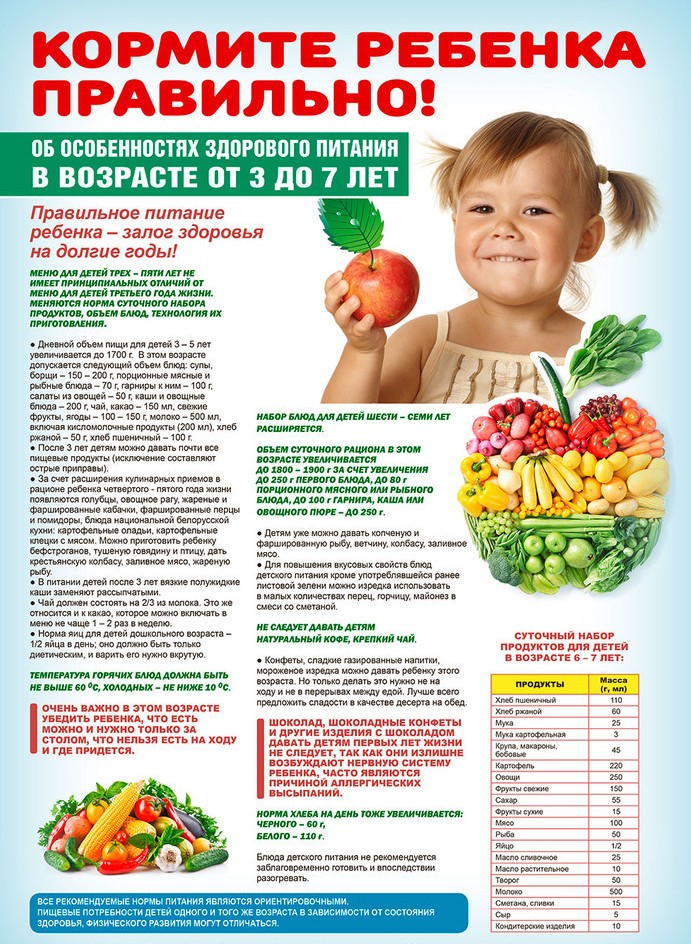 